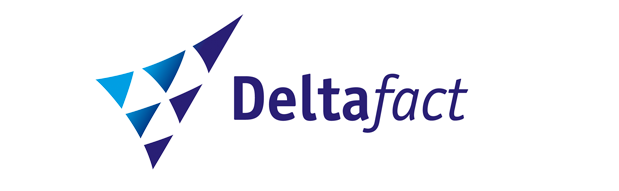 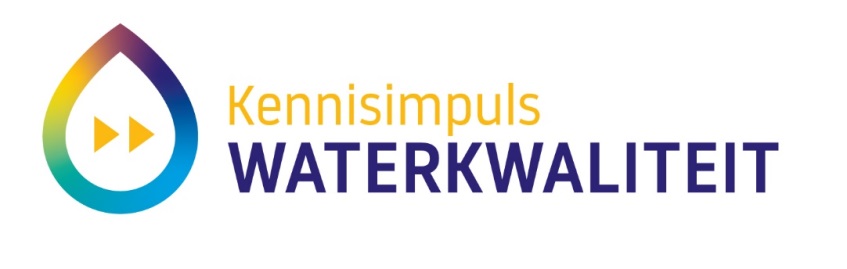 Bioassay BasissetHier komt het product zodra het gefinaliseerd is.